我的教育專欄(448)懷念梅貽琦校長有關大學、大樓和大師的話李家同	最近看到媒體報導很多大學要設立分校，但卻又因為種種原因停頓了下來，造成地方種種不滿。如果一個大學校地不夠，的確應該再找校地。但是極有可能有些大學對”大”這個字很有興趣，校地要大，大樓要多。這使我想起梅貽琦校長在1931年就任清華大學校長時的演講名言:“大學者，非謂有大樓之謂也，有大師之謂也。”	顯然梅校長重視的是教授的學問，而不是大學的表面。梅校長去世已久，但他的這幾句話實在是我們值得深思的。尤其頂尖大學應該檢討的是，在學術研究上有沒有非常認真。大學如果只有大校園和大樓，並不能表示一定是梅校長心目中的理想大學。	我在網路上找到了梅校長的字跡。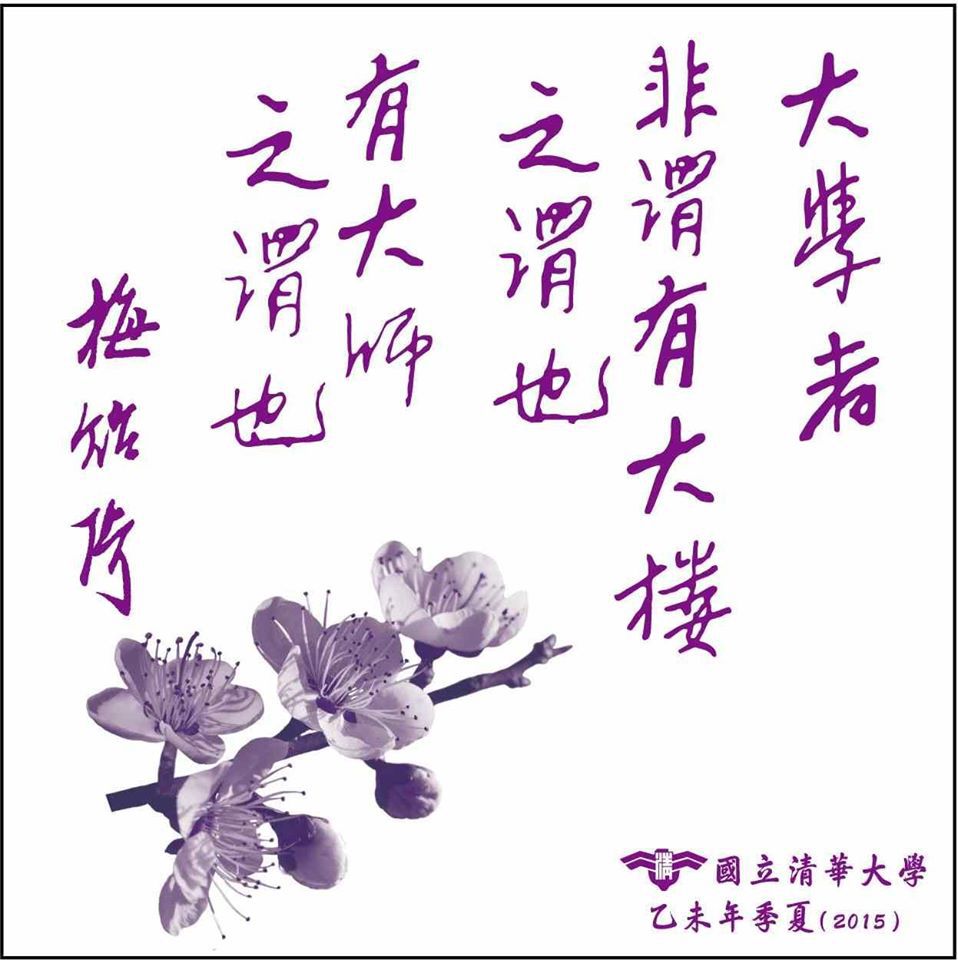 